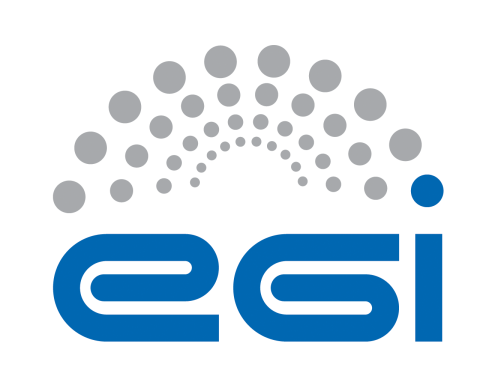 EGI-Engagee-CEO challenges run on EGI resources M5.2AbstractThis documents the achievement of the milestone: e-CEO challenges run on the EGI resources. The e-CEO use case have been configured and tested in EGI. The main information about the deployment scenario are in the Service Level Agreement agreed between EGI and Terradue, therefore this document is a very short summary of where these information can be found.COPYRIGHT NOTICE 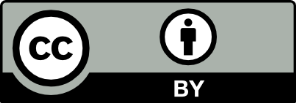 This work by Parties of the EGI-Engage Consortium is licensed under a Creative Commons Attribution 4.0 International License (http://creativecommons.org/licenses/by/4.0/). The EGI-Engage project is co-funded by the European Union Horizon 2020 programme under grant number 654142.DELIVERY SLIPDOCUMENT LOGTERMINOLOGYA complete project glossary is provided at the following page: http://www.egi.eu/about/glossary/     Executive summaryEGI resources will support the CEO Challenges deployed by Terradue on behalf of ESA. Terradue has developed the needed extensions in their workflows to use the EGI Federated Cloud interfaces and tested in several sites in the EGI infrastructures. Terradue has extended their workflows to be compatible with the fedcloud interfaces:Implemented OCCI driverImplemented support for EGI AAICreated the virtual machine images that compose the platform and registered them in AppDBTogether with EGI Operations and the sites providing resources the workflows have been successfully tested. A total of 90 virtual machines have been instantiated so far to perform the testing.Terradue and EGI have agreed two VO Service Level Agreements for the provisioning of EGI resource to support the VOs: geohazard and hydrology.   Six EGI Fedcloud sites are contributing resources to support these two VOs. All the details of the SLAs are available under: https://documents.egi.eu/document/2763Date22 June 20162016ActivityWP5Lead PartnerEGI.euDocument StatusFINALDocument Linkhttps://documents.egi.eu/document/2809 NamePartner/ActivityDateFrom:Peter SolagnaEGI.eu/SA121/06/2016Moderated by:Małgorzata KrakowianEGI.eu/NA122/06/2016Reviewed byMałgorzata KrakowianEGI.eu/NA122/06/2016Approved by:AMB and PMB22/06/2016IssueDateCommentAuthor/Partnerv.121/06/2016First versionPeter SolagnaGiuseppe La RoccaMałgorzata KrakowianFINAL21/06/2016Final versionMałgorzata Krakowian